財團法人宏達社會福利慈善事業基金會花蓮品格英語學院112學年度第一學期導師須知　　為了讓品格課程順利進行，因此以下幾點須知需要老師協助。而在品格英語學院教學團隊入班授課期間，學院團隊將會有一位負責老師，老師若有相關建議或溝通事宜，請與負責老師聯繫。並歡迎老師和我們一起延續品格教育，帶領孩子落實在生活中。學院官方表單&課程學習單下載網址： 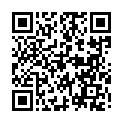 https://ceihl.weebly.com/25991202141997936617.html邀請導師加入FB社團「just i 品格」，可以看到學生的團體照哦！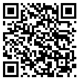 　https://www.facebook.com/groups/1507500109542675/  時間需學校配合事項事前將〈家長同意書〉印給學生家長們簽名收齊。請導師填寫〈學生學習健康資料〉並與貴班〈課表〉一同回傳給學院老師：sconin.zhong@cei.org.tw收到分組名單後，請導師協助學生按組別分區坐。學生需自備著色用具。（例如：蠟筆、色鉛筆或彩色筆等）請校方安排空置空間，以供學院老師備課準備。請導師準備3張椅子於教室後方。協助加訂營養午餐（需收據統編：14933685抬頭：財團法人宏達社會福利慈善事業基金會）週一交〈家長同意書〉請提醒學生每日寫手冊心情日記，並請家長於空白處簽名。（今日請寫P.37 心情日記）週二請導師提醒學生今日寫P.38心情日記週三請導師提醒學生今日寫P.39心情日記週四請導師提醒學生寫手冊P.21〈愛‧分享〉及P.40心情日記。請導師協助發〈家長問卷〉並註記在聯絡簿上，隔日學院老師會收回。請導師填寫〈課程滿意度調查表〉。週五闖關活動〈品格動滋動〉邀請導師留在班上，擔任「感恩」關主。請導師參與結業式，並歡迎校方師長一同參與。繳交家長問卷及課程滿意度調查表。營隊期間照片&影片會放在使用的電腦桌面，歡迎導師自行存取。課後老師可視情況運用學生手冊，延續品格課程。若學生有寫作文或心得，可拍照回傳學院分享。結業式證書照及團體照會上傳花蓮品格英語學院官方網站及FB社團「just i 品格」，歡迎老師下載。補充說明學院採開放教室，歡迎校內有興趣的老師進班觀摩。若上課設備有異常，請事先告知或找替代教室。若導師提前知道學生當週會請假，麻煩主動告知。學院老師會利用課間時間與學生一起活動(玩遊戲、聊天等)，若導師須利用課間時間麻煩主動告知。將於週五結業式授予結業證書，如學生請假超過單堂品格課程1/2，則領取學習證書。（班上若有資源班或特殊學生，鼓勵學生參與學院品格課程。）